Муниципальное  бюджетное дошкольное образовательное учреждение общеразвивающего вида с приоритетным осуществлением деятельности по  социально-личностному развитию детей  «Детский сад  №45 «Снегурочка»  Программадополнительного образованияпо познавательному развитию дошкольниковдля детей 5-7 лет «Логическая игралочка»Срок реализации 2 года.Разработчик программы:Сухотина Н.А.2022 – .г.г. КанскСодержаниеЦелевой раздел1.1 Пояснительная записка1.2 Цель, задачи, срок реализации1.3 Основные принципы1.4 Возрастные особенности, состав группы1.5 Ожидаемые результаты реализации ПрограммыСодержательный раздел2.1 Планирование образовательной работы с детьми 2.2 Формы организации образовательной деятельности2.3 Особенности взаимодействия с семьями воспитанниковОрганизационный раздел3.1 Условия реализации Программы3.2 Материально-техническое оснащение 3.3 Учебно-методическое обеспечение 3.4. Учебно-методическое обеспечение 3.4 График работы кружка3.5 Примерная структура занятия.3.6 Ожидаемые результаты и способы определения их результативности.3.7 Список литературы3.8 Приложение Целевой раздел1.1. Пояснительная запискаОдна из важнейших задач в воспитании ребёнка – развитие его ума, формирование таких мыслительных умений и способностей, которые позволяют осваивать новое. Система образования должна способствовать тому, чтобы ребёнок получил такие знания, умения и навыки, которые позволили бы ему успешно адаптироваться к новым условиям социума. Нередко дети, поступившие в первый класс, умеют читать, писать, считать и, казалось бы, полностью подготовлены к школе. Однако педагоги и родители часто сталкиваются с такой проблемой, когда уже впервые месяцы учёбы у детей обнаруживаются трудности в учёбе. Одна из распространённых причин такого положения – недостаточное развитие в дошкольном возрасте словесно–логического мышления. В умственном развитии ребёнка процессу овладения логическими отношениями принадлежит существенная роль.Словесно–логическое мышление является высшей стадией развития детского мышления. Достижение этой стадии – длительный и сложный процесс, т. к. полноценное развитие логического мышления требует не только высокой активности умственной деятельности, но и обобщённых знаний об общих и существенных признаках предметов и явлений действительности, которые закреплены в словах.Программа «Логическая игралочка» разработана для того чтобы через специальные игры и упражнения можно было сформировать умение детей самостоятельно устанавливать логические отношения в окружающей действительности. В работе с дошкольниками над развитием познавательных процессов одним из необходимых условий их успешного развития и обучения является системность, т. е. система специальных игр и упражнений с последовательно развивающимся и усложняющимся содержанием, с дидактическими задачами, игровыми действиями и правилами. Отдельно взятые игры и упражнения могут быть очень интересны, но, используя их вне системы трудно достичь желаемого  обучающего и развивающего результата.Разработанная программа опирается на такие учебно-методические работы, как: «Развивающие игры и занятия с палочками Кюизенера» Новиковой В.П., «Как работать с палочками Кюизенера» Комаровой Л.Д., книги Никитина Б.П. «Ступеньки творчества или развивающие игры», Леляева Н.О., Финкельштейн Б.Б. «Давайте вместе поиграем». В работе предполагается использование следующих игровых технологий и пособий:Технологии Никитина Б.П. в играх: «Сложи узор», «Сложи квадрат», «Дроби», «Уникуб». Моделирование из кубиков узора по заданной схеме хорошо развивается способность детей к анализу, синтезу и способность к комбинированию. Игры по складыванию квадратов тренируют развитие цветоощущения и сообразительности при решении проблемы частей целого, их возможных взаимоотношений и взаиморасположения. «Дроби» формируют ранние представления о частях целого. Игра с «Уникубом» вводит малыша в мир трехмерного пространства. Раннее развитие пространственного мышления поднимает возможности на целую ступень выше обычного житейского уровня и делает ребенка сильнее интеллектуально.Технология Х. Кюизенера. Игры с палочками способствуют формированию математического мышления; воспитывают настойчивость, волю, усидчивость, целеустремленность.Благодаря играм с блоками Дьенеша у детей развиваются все психические процессы, мыслительные операции (умение сравнивать, анализировать, систематизировать, классифицировать, обобщать, делать выводы, умозаключения); способности к моделированию и конструированию, что в свою очередь способствует развитию определенных мозговых центров, влияющих на развитие речи. Также эти интеллектуальные игры способствуют развитию творческих способностей: фантазии, воображения, наглядно – действенного мышления, пространственного ориентирования, внимания.Актуальность. Наше время – это время перемен, России нужны люди, способные принимать кардинальные решения, и это актуально. Кто сейчас в детском саду, завтра будут строить наше общество. Опираясь именно на логическое следование мысли, а не на собственные желания или возникшие неожиданно предпочтения, врач ставит обоснованный диагноз, судья выносит аргументированный приговор, критик объективно оценивает фильм. Чтобы и наши дети могли быть знающими врачами, толковыми юристами, честными критиками, им необходимо научиться мыслить логически, освоить простые и сложные виды умозаключений, оперировать утвердительными и отрицательными суждениями. Логическое мышление является инструментом познания окружающей действительности, поэтому, формирование основных форм и приёмов логического мышления является важным фактором становления всесторонне развитой личности. Актуальность проблемы определяется важностью логического мышления для развития личности в целом.1.2. Цель, задачи, срок реализацииЦель программы: развитие творческих, интеллектуальных способностей и логического мышления в процессе освоения развивающих игр.Для реализации этой цели поставлены следующие задачи:РАЗВИВАЮЩИЕ:развитие логического мышления ребёнка, познавательных способностей и мыслительных операций у дошкольников:развитие памяти, внимания, творческого воображения:ОБРАЗОВАТЕЛЬНЫЕ: активизировать познавательный интерес;формирование приёмов умственных действий (анализ, синтез, сравнение, обобщение, классификация, аналогия);формирование общеучебных  умений и навыков (умения обдумывать и планировать свои действия, осуществлять решение в соответствии с заданными правилами, проверять результат своих действий и т.д.) ознакомление с числовым рядом и составом чисел, получение представления задачи, умение вычленять её части, решать и составлять задачи, формировать индивидуальные творческие способности личности.ВОСПИТАТЕЛЬНЫЕ:воспитание у детей  интереса к занимательной математике, формирование умения работы в коллективе;воспитывать настойчивость, терпение;воспитывать умения элементарного самоконтроля и саморегуляции своих действий, взаимоотношения с окружающими (сверстниками и взрослыми).Программа рассчитана на развитие творческо-познавательных способностей детей 5-7 лет.1.3. Основные принципыОсновные принципы работы с развивающими и логическими играми:совмещение элементов игры и учения, переход от игр-забав через игры-задачи к учебно-познавательной деятельности;постепенное усложнение обучающих задач и условий игры;повышение умственной активности ребенка, формирование вербального и невербального общения ребенка в игровой деятельности;единство обучающих и воспитательных воздействий.1.4. Возрастные особенности психического развития детейДети шестого года жизни.Развивается изобразительная деятельность детей. Этот возраст наиболее активного рисования. Конструирование характеризуется умением анализировать условия, в которых протекает эта деятельность. Дети используют и называют разные детали деревянного конструктора. Конструктивная деятельность может осуществляться на основе схемы, по замыслу и по условиям. Появляется конструирование в ходе совместной деятельности.Продолжает совершенствоваться восприятие цвета, формы и величины, строения предметов; систематизируются представления детей. Они называют не только основные цвета и их оттенки, но и промежуточные цветовые оттенки; форму прямоугольников, овалов, треугольников. Воспринимают величину объектов, легко выстраивают в ряд – по возрастанию или убыванию – до 10 различных предметов.Однако дети могут испытывать трудности при анализе пространственного положения объектов, если сталкиваются с несоответствием формы и их пространственного расположения. Это свидетельствует о том, что в различных ситуациях восприятие представляет для дошкольников известные сложности, особенно если они должны одновременно учитывать несколько различных и при этом противоположных признаков.В старшем дошкольном возрасте продолжает развиваться образное мышление. Дети способны не только решить задачу в наглядном плане, но и совершить преобразования объекта, указать, в какой последовательности объекты вступят во взаимодействие, и т.д. Однако подобные решения окажутся правильными только в том случае, если дети будут применять адекватные мыслительные средства. Среди них можно выделить схематизированные представления, которые возникают в процессе наглядного моделирования; комплексные представления, отражающие представления детей о системе признаков, которыми могут обладать объекты, а также представления, отражающие стадии преобразования различных объектов и явлений (представления о цикличности изменений): представления о смене времен года, дня и ночи, об увеличении и уменьшении объектов в результате различных воздействий, представления о развитии и т.д. Кроме того, продолжают совершенствоваться обобщения, что является основой словесно логического мышления. В дошкольном возрасте у детей еще отсутствуют представления о классах объектов. Дети группируют объекты по признакам, которые могут изменяться, однако начинают формироваться операции логического сложения и умножения классов. Так, например, старшие дошкольники при группировке объектов могут учитывать два признака: цвет и форму (материал) и т.д.Развитие воображения в этом возрасте позволяет детям сочинять достаточно оригинальные и последовательно разворачивающиеся истории. Воображение будет активно развиваться лишь при условии проведения специальной работы по его активизации.Продолжают развиваться устойчивость, распределение, переключаемость внимания. Наблюдается переход от непроизвольного внимания к произвольному.Достижения этого возраста характеризуются распределением ролей игровой деятельности; структурированием игрового пространства; дальнейшим развитием изобразительной деятельности, отличающейся высокой продуктивностью; применением в конструировании обобщенного способа обследования образца; усвоением обобщенных способов изображения предметов одинаковой формы.Восприятие в этом возрасте характеризуется анализом сложных форм объектов; развитие мышления сопровождается освоением мыслительных средств (схематизированные представления, комплексные представления, представления о цикличности изменений); развиваются умение обобщать, причинное мышление, воображение, произвольное внимание, речь, образ Я.Дети подготовительной к школе группы в значительной степени освоили конструирование из строительного материала. Они свободно владеют обобщенными способами анализа, как изображений, так и построек; не только анализируют основные конструктивные особенности различных деталей, но и определяют их форму на основе сходства со знакомыми им объемными предметами. В этом возрасте дети уже могут освоить сложные формы сложения из листа бумаги и придумывать собственные, но этому их нужно специально обучать. Данный вид деятельности не просто доступен детям — он важен для углубления их пространственных представлений.Продолжают развиваться навыки обобщения и рассуждения, но они в значительной степени еще ограничиваются наглядными признаками ситуации.Продолжает развиваться воображение. Продолжает развиваться внимание дошкольников, оно становится произвольным. В некоторых видах деятельности время произвольного сосредоточения достигает 30 минут. К концу дошкольного возраста ребенок обладает высоким уровнем познавательного и личностного развития.1.5. Ожидаемые результаты реализации ПрограммыПредполагаемые результаты реализации программыУ учащихся должны быть сформированы следующие предметные умения:- уметь концентрировать внимание на отдельных предметах;- анализ объектов с целью выделения признаков (существенных, несущественных);- синтез – составление целого из частей, в том числе самостоятельное достраивание с восполнением недостающих компонентов;- установление причинно-следственных связей;- уметь осуществлять выбор наиболее эффективных способов решения образовательных задач в зависимости от конкретных условий.У учащихся должны быть сформированы следующие метапредметные умения:- определять и формулировать цель деятельности;- составлять план действий по решению проблемы;- высказывать свое предположение;- работать по предложенному плану;- отличать верно выполненное задание от неверного;- делать выводы о результате совместной работы всех учеников;- сравнивать и группировать предметы;- вступать в беседу, слушать и понимать других;В течение периода обучения будут созданы условия для формирования личностных умений:- осознавать себя ценной частью большого разнообразного мира (природы и общества);- сопереживания в радостях и в бедах за «своих»: близких, друзей, одноклассников;- принимать учебные цели, проявлять желание учиться;- оценивать свои эмоциональные реакции, ориентироваться в нравственной оценке собственных поступков;- признавать собственные ошибки. Сопоставлять собственную оценку своей деятельности с оценкой окружающих.Ожидаемые результаты освоения программы:- развитие познавательной сферы ребенка: увеличивается объем кратковременной вербальной памяти; развитие произвольного и непроизвольного внимания; развитие словесно-логического мышления;- ребенок обладает познавательным интересом к учебной деятельности;- ребенок обладает позитивным отношением к себе и сверстникам.II.Содержательный раздел2.1 Планирование образовательной работы с детьми 6-7 летПерспективный план работы кружка «Логическая игралочка»2.2 Формы организации образовательной деятельностиВ процессе НОД используются различные формы:Традиционные Комбинированные Практические Игры, конкурсыМетоды:Словесный метод обучения (объяснение, беседа, устное изложение, диалог, рассказ) Метод игры (дидактические игры, на развитие внимания, памяти, игры-конкурсы) Практический (выполнение работ на заданную тему, по инструкции) Наглядный (с помощью наглядных материалов: картинок, рисунков, плакатов, фотографий) Формы работы с детьмиГрупповые занятия, включающие в себя:развивающие игры логико-математического содержания;словесно-логические упражнения;самостоятельная деятельность детей.Используемые методы:практические (игровые);воссоздание, преобразование;конструирование;моделирование.2.3. Особенности взаимодействия с семьями воспитанниковС родителями планируется вести консультационную работу.Консультации:О подборе развивающих игр для ребенка 5-7 лет:«Как организовать игры детей дома с использованием занимательного математического материала»;«Занимательные игры – что это?»Рекомендации для родителей (в ширмах и папках передвижках). Индивидуальные беседы с рекомендациями по каждому конкретному ребенку.Подбор и демонстрация специальной литературы, направленной на развитие логического мышления.Разъяснительная и образовательная работа.III.Организационный раздел3.1. Условия реализации ПрограммыПрограмма рассчитана на образовательную деятельность детей во вторую половину дня. Занятия проводятся 1 раз в неделю, из условий работы разновозрастной группы, что составляет примерно 32 занятия в год.Работа кружка подразумевает групповую, индивидуальную форму работы, а так же работу в парах и микрогруппах. Все занятия выстроены с учетом возрастных особенностей детей на доступном детям материале по принципу «от простого к сложному». Продолжительность каждого занятия с учетом возраста детей и в соответствии с требованиями СанПиНа составляет:4-5 лет – 15-20 минут5-6 лет - 20-25 минут6-7 лет - 25-30 минутФормы проведения занятий: учебное занятие, открытое занятие, беседа, игра, развлечение.  Деятельность носит развивающий характер и, как правило, проходит в игровой форме, с интересным содержанием, творческими, проблемно – поисковыми задачами. Последовательность занятий и количество часов на каждую тему могут варьироваться в зависимости от интереса детей и результатов наблюдений педагога.3.2. Материально-техническое оснащениеОбразовательная деятельность организуется в группе ДОУ, оборудованной в соответствии с санитарно-эпидемиологическими нормами. На каждого ребенка необходим комплект всех, используемых в работе развивающих игр и дидактических пособий к ним.Результативность освоения программы отслеживается в начале и в конце учебного года в ходе диагностики познавательных процессов. По результатам диагностики можно судить об изменениях в развитии дошкольников в каждый возрастной период. Все результаты заносятся в сводную таблицу. Сравнение первоначальных и итоговых результатов позволяет оценить уровень усвоения программного материала на каждом этапе реализации программы.В основе образовательного процесса лежит проблемно-игровая технология. Поэтому преимущество отдается игре, как основному методу обучения дошкольников, математическим развлечениям, дидактическим, развивающим, логико-математическим играм. Большое внимание уделяется поэтапному формированию навыков самостоятельного выполнения заданий.3.3. Учебно-методическое обеспечениеНеобходимое оборудование для выполнения программы:Игры Никитина: кубики «Сложи узор», «Дроби», «Сложи квадрат», кубики «Уникуб»;Палочки Кюизенера; Блоки Дьенеша;Набор геометрических фигур, счетные палочки;Бумага, тетради в клетку, карандаши;Альбомы схем и чертежей.3.4. График работы кружка3.5. Примерная структура занятия.Занятия носят развивающий характер и, как правило, проходит в игровой форме, с интересным содержанием, творческими, проблемно – поисковыми задачами.Структурно занятия представлены из 3-4 взаимосвязанными между собой по содержанию, но разной степени сложности играми, знакомыми и новыми для детей.Примерная структура занятия:1часть.Цель: Вызвать интерес к занятию, активизировать процессы восприятия и мышления, развитие связной речи.2часть.Цель: Упражнять детей в умении осуществлять зрительно-мыслительный анализ. Развивать комбинаторные способности с помощью дидактического материала и развивающих игр. Формировать умение высказывать предположительный ход решения, проверять его путем целенаправленных поисковых действий.	Физкультминутка,	3часть.	Цель: Развивать способность рассуждать, скорость мышления, сочетание зрительного и мыслительного анализа.	4часть.	РефлексияВ занятия включены:Работа с занимательным материаломРабота с развивающими, дидактическими играмиФизкультминутки.	Работа с электронными дидактическими пособиями.Для создания положительного эмоционального настроя в данном виде деятельности используются любимые мультипликационные и сказочные герои, сюжеты. Большое значение придается созданию непринужденной обстановки: дети выполняют занятия за столом, на ковре, у доски.3.6. Ожидаемые результаты и способы определения их результативности.Ожидаемые результаты  соотнесены  с  задачами и содержанием программы:Выявление и развитие дошкольников с математическим, логическим мышлением.Побуждать в детях желание заниматься математической деятельностью.Умение детей сравнивать, классифицировать, обобщать, систематизировать предметы окружающей действительности.Умение детей работать в парах, микрогруппах;Проявление доброжелательного отношения к сверстнику, умение его выслушать, помочь при необходимости.Результативность программы отслеживается в ходе проведения педагогической диагностики, которая предусматривает выявление уровня развития познавательных следующих процессов:Развитие вниманияРазвитие памяти.Развитие восприятия.Развитие воображения.Развитие мышления.Все результаты заносятся в сводную таблицу в начале и в конце года. Сравнение первоначальных и итоговых результатов позволяет оценить уровень усвоения программного материала на каждом этапе реализации программы.Критерии оценки усвоения программы:Высокий уровень:Ребенок владеет основными логическими операциями.Умеет мысленно устанавливать сходства и различия предметов по существенным признакам.Способен объединять и распределять предметы по группам.Свободно оперирует обобщающими понятиями.Умеет мысленно делить целое на части и из частей формировать целое, устанавливая между ними связь.Ребенок находит закономерности в явлениях, умеет их описывать.Может при помощи суждений делать умозаключения.Способен ориентироваться в пространстве и на листе бумаги.У ребенка достаточно большой словарный запас, широкий спектр бытовых знаний. Он наблюдателен, внимателен, усидчив, заинтересован в результатах своей работы. Владеет навыками сотрудничества, умеет работать в паре и микрогруппе.
Средний уровень:Ребенок владеет такими логическими операциями, как сравнение, обобщение, классификация, систематизация.Умеет мысленно устанавливать сходства и различия предметов, но не всегда видит все их существенные признаки.Умеет объединять предметы в группы, но испытывает трудности в самостоятельном распределении их по группам, т.к. не всегда оперирует обобщающими понятиями. Деление целого на части и наоборот вызывает затруднения, но с помощью взрослого справляется с заданиями. Ребенок не всегда видит закономерности в явлениях, но способен составить описательный рассказ о них. Затрудняется самостоятельно делать умозаключения. Ребенок имеет достаточный словарный запас. Способен ориентироваться в пространстве и на листе бумаги. Ребенок чаще всего внимателен, наблюдателен, но не усидчив. Умеет работать в паре, но испытывает трудности при работе в микрогруппах.
Мониторинг проводится два раза в год (ноябрь, май).Отслеживание уровня развития детей проводится в форме диагностики (начало года, в форме итоговых игровых занятий и конец года).3. 7 Список литературыТ.М. Бондаренко «Развивающие игры в ДОУ», Воронеж, 2013 г.Л.Д. Комарова «Как работать с палочками Кюизенера?», М.: изд. «Гном», 2015 г.Л. Машин, Е. Мадышева, «Развивающие игры. Загадочные истории. Для занятий с детьми 6-8 лет». Харьков, «Фолио», 1996 г.З.А. Михайлова «Игровые занимательные задачи для дошкольников». - М.: «Просвещение», 1985 г.Б.П. Никитин «Развивающие игры», М.: Издание «Занятие», 1994 г.В.П. Новикова, Л.И. Тихонова, «Развивающие игры и занятия с палочками Кюизенера», М.: «Мозаика-Синтез», 2013 г.Е.А. Носова, Р.Л. Непомнящая, «Логика и математика для дошкольников». – СПб.: «Детство – Пресс», 2004 г.А.А. Смоленцова, О.В. Суворова, «Математика в проблемных ситуациях для маленьких детей», СПб.: «Детство – Пресс», 2004 г.Л.Ф. Тихомирова, А.В. Басова. «Развитие логического мышления», изд. «ГРИНГО», 1995 г.Т.Г. Харько, «Сказки фиолетового леса», СПб.; «Детсво-Пресс», 2013 г.https://melkie.net/zanyatiya-s-detmi/igrovye-tehnologii/igryi-s-blokami-denesha-dlya-starshey-gruppyi.htmlhttps://melkie.net/zanyatiya-s-detmi/igrovye-tehnologii/igryi-s-blokami-denesha-dlya-starshey-gruppyi.htmlПриложение 1Задания для 5-6 лет.Задание№1.Отсчитай слева направо шестой дом и нарисуй на нём антенну вот такую (в виде буквы «Т»).Задание№2.У самого высокого дома нарисуй 10 окошек, у самого низкого – 2.Задание№3.В доме нарисуй столько окон, сколько раз я постучу (6 раз).Задание№4.В верхнем правом углу нарисуй солнце; лучей у него должно быть меньше, чем домиков.Задание№5В нижнем левом углу нарисуй мячик.Задание№6.Найди кораблик; закрась всё, что у него треугольной формы, в красный цвет, а то, что четырёхугольной,- в зелёный.Задание№7.Найди ёлочку, скопируй её справа.Критерии оценки уровней выполненных заданий.Задание №1.Высокий уровень.Ребёнок самостоятельно находит нужный домик.Правильно рисует антенну.Средний уровень.Ребёнок сомневается в правильности выбора.Рисует антенну после того, как педагог подтвердит правильность выбора домика.Низкий уровень.Ребёнок неправильно находит домик.Неаккуратно рисует антенну.Задание №2.Высокий уровень.Ребёнок правильно находит указанные дома.Количество окон совпадает с указанным количеством в инструкции.Средний уровень.Ребёнок правильно находит указанные дома.Количество окон не совпадает с указанным количеством в инструкции (допускает 1 ошибку).Низкий уровень.Ребёнок не правильно находит указанные дома.Количество окон не совпадает с указанным количеством в инструкции.Задание №3.Высокий уровень.Ребёнок внимательно слушает.Находит нужный домик.Правильно подсчитывает количество ударов педагога.Количество окон совпадает с количеством ударов.Средний уровень.Ребёнок слушает не достаточно внимательно.Правильно подсчитывает количество ударов педагога.Не сразу находит нужный домик.Количество окон не совпадает с количеством ударов на 1-2 позиции.Низкий уровень.Ребёнок слушает не внимательно.Не правильно подсчитывает количество ударов педагога.Не сразу находит нужный домик или выбирает не тот домик.Количество окон не совпадает с количеством ударов.Задание №4.Высокий уровень.Ребёнок самостоятельно находит верхний правый угол листа.Количество лучей меньше количества домиков.Рисунок аккуратный, с прямыми лучами.Средний уровень.Ребёнок сомневается в правильности определения указанного местоположения.Рисует солнце после того, как педагог подтвердит правильность его местоположения.Низкий уровень.Ребёнок неправильно находит указанный угол.Неаккуратно рисует солнце.Задание №5.Высокий уровень.Ребёнок самостоятельно находит нижний левый угол листа.Рисунок аккуратный, красивый.Средний уровень.Ребёнок сомневается в правильности определения указанного местоположения.Рисует мячик после того, как педагог подтвердит правильность его местоположения.Низкий уровень.Ребёнок неправильно находит указанный угол.Неаккуратно рисует мячик.Задание №6.Высокий уровень.Ребёнок аккуратно закрашивает все указанные формы.Средний уровень.Ребёнок не везде аккуратно закрашивает указанные формы.Пропускает 1-2 фигуры.Низкий уровень.Ребёнок неаккуратно закрашивает кораблик.При раскрашивании не следует инструкции.Задание №7.Высокий уровень.Ребёнок внимательно слушает задание.Уточняет значение слова «причал» и его расположение на диагностическом листе.Правильно ориентируется в клеточках, выполняет рисунок самостоятельно.Ёлочка соответствует образцу.Средний уровень.Ребёнок невнимательно слушает задание.Не уточняет расположение ёлочки на диагностическом листе.Торопится, выполняет рисунок с помощью педагога.Ёлочка не в1-2 позициях.Низкий уровень.Ребёнок невнимательно слушает задание.Не уточняет расположение ёлочки на диагностическом листе.Торопится, выполняет рисунок без соблюдения заявленных условий.Критерии оценки общего уровня.Высокий уровень.Ребёнок успешно справляется со всеми заданиями.Допускает незначительные ошибки.Работа выполнена аккуратно.Средний уровеньРебёнок справляется с большинством заданий.Выполняет задания с 3-4 ошибками.Работа выполнена с ошибками.Низкий уровень.Ребёнок не справляется с большинством заданий.Выполняет правильно менее 50% предложенных заданий.Работа выполнена неаккуратно.Приложение №2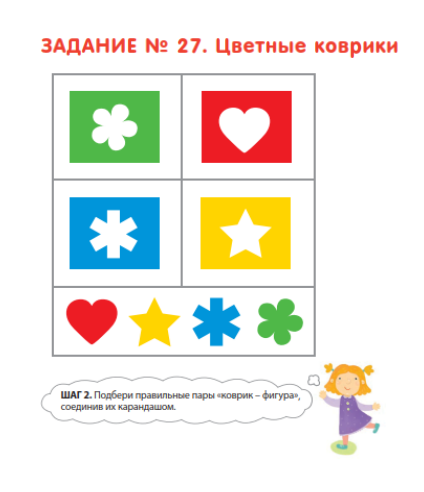 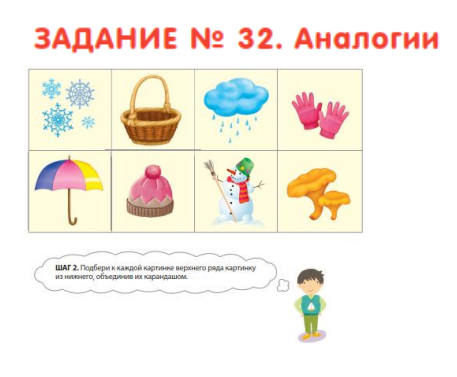 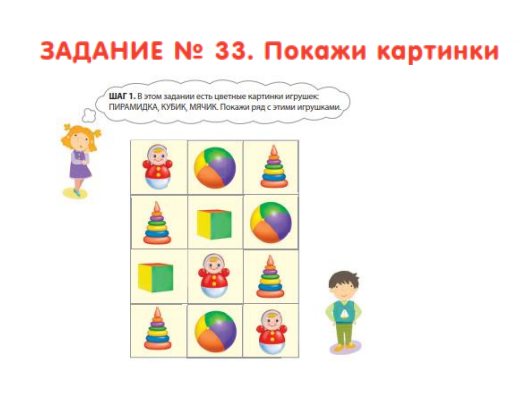 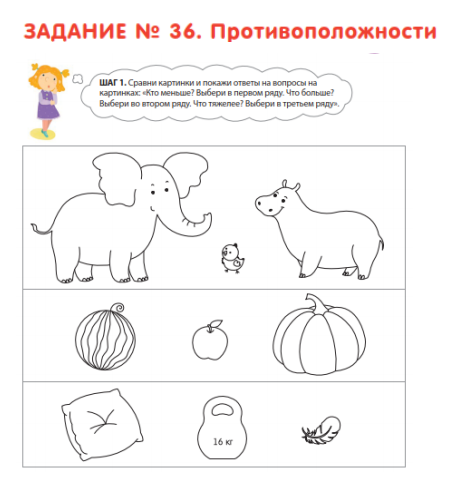 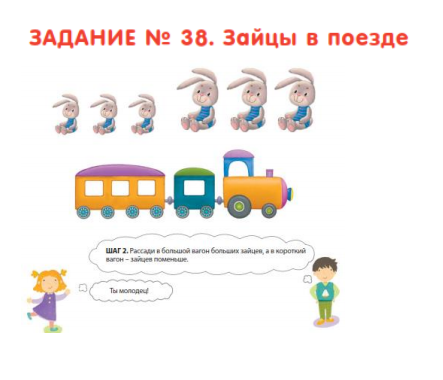 Содержание занятийЗадачиОктябрь Занятие №11. Мониторинг. Выполнение диагностических заданий: «Оценка образно-логического мышления: «Нелепые картинки»2. Знакомство с кубиками Никитина «Сложи узор»: Выкладывание узора из кубиков по образцу «Цветные дорожки, квадраты», «Конфетка».Оценить уровень развития образно-логического, словесно-логического  мышления у детей.Учить работать попарно, складывать картинку по образцу (выкладывание ее на схему).Октябрь Занятие №21. Мониторинг. Выполнение диагностических заданий: «Анализ-синтез»: Д/И «Дополни картинку»;2. Игра с кубиками Никитина «Сложи узор», «Путешествие на цветочную поляну»: «Домик», «Машинка»;3. Занимательные вопросы, загадки – шутки.Продолжить оценку уровня развития образно-логического, словесно-логического мышления у детей.Упражнять в нахождении закономерности и обосновании найденного решения, в последовательном анализе каждой группы рисунков. Развивать логическое мышление, скорость действий и мысли; восприятие, воображение.Учить работать в мини группах, складывать картинку по образцу. Способствовать творческой работе детей в создании собственного узора.Октябрь Занятие №31. «Обобщение: Д/И «Логический поезд»; 2. Игра с кубиками Никитина: «Сложи узор»: «Снежинки», «Шарфик»; 3. Знакомство и игра с палочками Кьизенера: «Сказка о палочках», «Разноцветные палочки». Учить подобрать обобщающее понятие для каждой группы слов; объяснить свой выбор. Учить находить логическую связь между рисунками, расположенными в одном ряду.Учить работать в мини группах, складывать картинку по образцу.Познакомить детей с палочками как с игровым материалом. Познакомить детей с эталонами цвета, развивать умение группировать, классифицировать палочки по цвету. Развивать речь, внимание, память.Октябрь Занятие №41. «Систематизация»: Д/И «Картинки последовательные»; 2. Игра в «Логический поезд»;3. Палочки Кюизенера: «Покажи, как растут числа». «Дом и мебель для матрешки»;Учить самостоятельно, находить закономерность, составлять описательный рассказ. Учить подобрать обобщающее понятие для каждой группы слов; объяснить свой выбор. Учить находить логическую связь между рисунками, расположенными в одном ряду.Учить выбирать палочки по словесному указанию воспитателя. Учить понимать поставленную задачу и работать самостоятельно. Формировать навык самоконтроля и самооценки.НоябрьЗанятие №1 1. Игра с палочками Кюизенера:«Построим зайке домик» по мотивам р-н сказки;2. Развивающая игра «Сложи квадрат»;Учить составлять описательный рассказ.Работа с картами – схемами. Складывание некоторых из предложенных квадратов с предварительной классификацией деталей.  Учить выбирать палочки по словесному указанию воспитателя. Учить детей составлять группу из отдельных предметов. Закреплять понятия «один» и «много». Учить сравнивать предметы по длине, обозначать словами результат сравнения: длиннее, короче, равные по длине.НоябрьЗанятие №21. «Ограничение»: Д/И «В гостях у лисы»; 2. Знакомство с блоками Дьенеша: «Цвет, классификация по одному признаку», «Какой это цвет?»;3. Игра с палочками Кюизенера: «Собачка», «Кошечка».Учить выделять один или несколько предметов из группы по определённым признакам.Знакомство с основными цветами: красный, синий, желтый.Учить составлять фигуру из палочек, сравнивать фигуры по величине. Учить детей отбирать палочки нужного цвета и  числового значения, по указанию взрослого; распределять палочки в пространстве с целью получения необходимого образа..НоябрьЗанятие №31. Смысловое соотнесение: Д/И «Последовательные картинки»;2. Игра с палочками Кюизенера: «Подбери цифру»;3. Игра с блоками Дьенеша: «Что нам привёз Мишутка?»Учить находить связи между предметами, явлениями, основываясь на существенные признаки и свойства.Учить устанавливать логические связи и закономерности. Развивать мелкую моторику. Развивать умение детей устанавливать отношения эквивалентности: цифра — цвет.Способствовать развитию умения выделять в геометрических фигурах признак цвета, различать и называть основные цвета.НоябрьЗанятие №41. Обучение приёму «Сравнение»: Д/И «Давай, сравним»;2. Игра в «Дроби» Никитина: «Чаепитие у куклы Маши»;3. Игра с кубиками Никитина «Сложи узор»: «Конек-горбунок и Белочка с орешками».Учить определять общие и отличительные признаки сравниваемых объектов, отличать существенные несущественные признаки объекта. Развивать внимание, восприятие, мышление. Познакомить со знаками «больше» и «меньше». Учить сравнивать дроби с помощью знаков «больше» и «меньше».Учить работать в мини группах, складывать картинку по образцу. Способствовать творческой работе детей в создании собственного узора.Декабрь №11. «Обобщение»: Д/И «Логические цепочки»;         2. Игра с кубиками Никитина «Сложи узор»: «Путешествуем на машине и на корабле»; 3. Знакомство с «Уникубом»: «Дорожки», «Паровозики».Совершенствовать умения в  обобщении понятий для каждой группы слов; объяснить свой выбор. Закреплять навык  находить логическую связь между картинками. Учить работать в мини группах, складывать картинку по образцу. Учить классифицировать кубики. Обратить внимание на «слои» куба. Складывание моделей по образцам в группах.Декабрь №21. Классификация: Д/И «Вопрос – ответ»; 2. Игра «Уникуб»: «Сложи квадрат»;3. Игра с «Дробями» Никитина: «Мы делили апельсин».Закреплять умение мысленно распределять предметы по группам; соединить попарно подходящие друг другу предметы, подробно объяснять свои действия.Учить классифицировать кубики. Складывание моделей по образцам.Закрепление понятия сравнение и понимания знаков «больше» и «меньше».ДекабрьЗанятие №31. Умозаключени: Д/И  «Подумай, на что похожа картинка, дорисуй её»;                    2. Игра в «Уникуб»: «Лестница»;3. Игра с палочками Кюизенера: «Палочки можно складывать».Закреплять умения при помощи суждений делать умозаключения. Развивать воображение.Складывание моделей по образцам. Учить детей анализировать схемы, составлять комбинации из кубиков. Развивать восприятие, воображение. Воспитывать желание оказать помощь другу.Учить находить палочки по сумме равной заданной. ДекабрьЗанятие №41. Установление причинно – следственных связей: Д/И «Что должно быть в пустых клеточках, дорисуй»;                         2. Игра с палочками Кюизенера: «Палочки можно вычитать»;3. Игра с кубиками Никитина «Сложи узор»: Три медведя. Конструирование из кубиков «Мебель».Совершенствовать умение находить причину событий. Развивать логическое мышление, скорость действий и мысли; восприятие, воображение.Продолжать учить детей ориентироваться в пространстве. Учить находить палочки разность заданной суммы. Способствовать продуктивной работе детей с образцами и творческой работе над созданием собственного узора. Учить зарисовывать полученный результат в тетрадь. ЯнварьЗанятие №11. Смысловое соотнесение: Д/И «Отрицание»;        2. Игры с палочками Кюизенера: «Палочки можно делить», «Угощаем тортом»;3. Занимательные вопросы, загадки – шутки.Закреплять умение находить связи между предметами, явлениями, основываясь на существенные признаки и свойства.Развивать количественные представления детей. Учить делить числа. Учить детей делить целое на равные части; показывать и называть части: одна вторая, одна четвертая, две четверти, половина. Закреплять понятия: «часть меньше целого», «целое больше части». Учить работать в мини группах, складывать картинку по образцу. Способствовать творческой работе детей в создании собственного узора.ЯнварьЗанятие№21. Графический диктант: «Машинка»;3. Игра с блоками Дьенеша: «Знакомство с карточками – символами», «Паровозик».                                     Способствовать ориентированию на листе бумаги.Развивать логическое мышление: формировать навыки кодировки и декодировки информации о предмете; закрепить умение детей "читать" знаки - символы, выбирая соответствующий блок из нескольких; производить логические.ЯнварьЗанятие№31. Графический диктант: «Кошка»; 2. Игра с палочками Кюизенера: Сушим полотенца3. Развивающая игра «Сложи квадрат» (Выкладывание фигур из деталей нескольких квадратов)Способствовать ориентированию на листе бумаги.Учить детей сравнивать предметы по длине; находить сходство между предметами; классифицировать предметы по длине и цвету, обозначать результаты сравнения словами (длиннее — короче, равные по длине). Развивать количественные представления детей. Классифицирование частей квадрата по форме и количеству деталей. Развивать воображение и пространственную ориентацию детей.ЯнварьЗанятие№41. Умозаключения: Д/И «Потому, что…»;2. Игра с палочками Кюизенера: Разноцветные флажки3. Развивающая игра «Сложи квадрат» (Выкладывание фигур из деталей нескольких квадратов)Учить при помощи суждений делать умозаключения. Развивать воображение.Закреплять названия геометрических фигур. Упражнять в счете, умении отвечать на вопросы: «Сколько? Который счету?».Классифицирование частей квадрата по форме и количеству деталей. Развивать воображение и пространственную ориентацию детей.ФевральЗанятие №11. Установление причинно – следственных связей: Д/И «Почему это произошло?»; 2. Игры с блоками Дьенеша: «Цвет и форма, классификация по одному признаку», «Какого размера фигуры?»;3. П/и: «Кот и мыши», с символическими изображениями признаков блоков Дьенеша.Учить находить причину событий. Развивать логическое мышление, скорость действий и мысли; восприятие, воображение. Способствовать развитию умения различать фигуры, выделяя признак величины.Развивать умение «читать» карточки с символами свойств, выявлять необходимые свойства, стимулировать двигательную активность детей.ФевральЗанятие №21. Игра в «Уникуб»: «Шашачная доска»;2. Игра с палочками Кюизенера: «Бусы»;3. Занимательные вопросы, загадки – шутки.Учить детей понимать схемы, делать по ним постройки. Развивать смекалку, умение ориентироваться на плоскости, логическое мышление. Воспитывать интерес к совместной деятельности. Учить детей решать задачу на основе зрительной восприимчивости информации.Учить детей классифицировать предметы по длине; сравнивать группы предметов по количеству входящих в них элементов; обозначать словами результат сравнения (больше, меньше, столько - сколько).Развивать логическое мышление, скорость действий и мысли; восприятие, воображение.ФевральЗанятие №31. Игра с логическими блоками Дьенеша: «Волшебное дерево»;2. Игра с кубиками «Сложи узор»: «Флаг России»;3. Игра в «Дроби»: «Готовим пиццу».Способствовать развитию способности наглядного моделирования, умение расшифровывать информацию о свойствах предметов по их знаково-символическим обозначениям, предъявленной в явном виде и неявном виде (на основе отрицания)Закрепить знание символики России. Учить работать в мини группах, складывать картинку по образцу.Закрепление понятия сравнение и понимания знаков «больше», «меньше», «одинаково».ФевральЗанятие №41. Игра с палочками Кюизенера: «Посудная лавка»;2. Игра с блоками Дьенеша: «Угадай фигуру»;3. Задачи – шутки, занимательные вопросы. Развивать у детей представление о числе на основе счёта и измерения; пространственные отношения.          Развивать способность логически мыслить, уметь кодировать и декодировать информацию о свойствах блоков по признакам.На основе двух суждений делать самостоятельное умозаключение.МартЗанятие№11. «Сравнение»: Д/И «Что изменилось»;       2. Игра с блоками Дьенеша: «Помоги фигурам выбраться из леса»;3.Занимательные задачки.Закреплять умение определять общие и отличительные признаки сравниваемых объектов, отличать существенные несущественные признаки объекта. Развивать внимание, восприятие, мышление.Развивать способность логически мыслить, уметь рассуждать.Учить на основе двух суждений, делать самостоятельное умозаключение.МартЗанятие№21. Анализ – синтез: Д/И «Подскажи Незнайке»;2. Игра с блоками Дьенеша: «Построим дома»;3. П/и с блоками Дьенеша: «Лошадки»Закреплять в умении находить закономерности и обосновании найденного решения, в последовательном анализе каждой группы рисунков.Формировать умение разбивать множество по трем и четырем свойствам, производит логические операции «не», «и», «или». Учить сравнивать фигур по величине, закрепить знание цвета, формы.МартЗанятие№31. Обобщение: Д/И «Логические цепочки»;            2. Игра с блоками Дьенеша: «Два обруча 1 и 2»;3. Развивающая игра «Дроби»: «Званый ужин».Совершенствовать умения в  обобщении понятий  для каждой группы слов; объяснить свой выбор.                       Продолжить развивать умение разбивать множество по двум совместным свойствам, производит логические операции «не», «и», «или».Развивать количественные представления детей. Учить делить и сравнивать числа.МартЗанятие№41. Классификация: Д/И «Вопрос – ответ»;2. Игра с палочками Кюизенера: «Строительство домов»;3. Учимся разгадывать ребусы.Закреплять умение мысленно распределять предметы по группам; соединить попарно подходящие друг другу предметы, подробно объяснять свои действия. Учить детей моделировать предмет из четырех палочек одной длины, сравнивать предметы по высоте. Упражнять в счете; в различении количественного и порядкового счета, умении отвечать на вопросы: «Сколько? Который по счету?»Формировать умения разгадывать простые ребусы, умение выделять слоги из слов, а так же составлять слова из слогов. АпрельЗанятие№11. Систематизация: Д/И «Продолжи ряд предметов»;    2. Игра с блоками Дьенеша: «У кого в гостях Винни–Пух и Пятачок»3. Графический диктант: «Собачка».Совершенствовать умение упорядочивать объекты по количественному и внешним признакам и по смыслу, составлять описательный рассказ.Учить использовать приемы анализа, сравнения, обобщения. Способствовать приобретению детьми нужных графических навыков, учить ориентироваться на листе в клетку, развивать зрительное и слуховое восприятие, произвольность внимания и памяти.АпрельЗанятие №21. Ограничение: Д/И «Найди фрагменты изображений»;2. П/и с блоками Дьенеша: «Выполняем действие по наглядному сигналу».3. Учимся разгадывать кроссворды.                                  Закреплять умения выделять один или несколько предметов из группы по определённым признакам. Продолжать развивать умение сравнивать предметы по цвету.Способствовать активизации у ребёнка умственной деятельности, развивать логическое мышление, память, внимание. Учить добиваться результата.АпрельЗанятие №31. Умозаключения: Д/И  «Подумай, на что похожа картинка, дорисуй её»;                    2. П/и с блоками Дьенеша: «Собери в  ведёрко»;3. Игра на повторение с палочками Кюизенера: «Палочки можно делить»Закреплять умения при помощи суждений делать умозаключения. Развивать воображение.Закреплять умение различать и называть геометрические фигуры: круг, квадрат, треугольник, прямоугольник, развивать умение сравнивать предметы по цвету. Способствовать закреплению пройденного материала.АпрельЗанятие №41. Установление причинно – следственных связей:                     Д/И «Что должно быть в пустых клеточках, дорисуй»;                        2. Игра с кубиками Никитина «Сложи узор»3. Графический диктантСовершенствовать умение находить причину событий. Развивать логическое мышление, скорость действий и мысли; восприятие, воображение.Развивать способность к анализу и синтезу изображений, пространственного мышления, мелкой моторики и фантазии; - развивать логическое мышление.Способствовать приобретению детьми нужных графических навыков, учить ориентироваться на листе в клетку, развивать зрительное и слуховое восприятие, произвольность внимания и памяти.МайЗанятие № 11. Классификация: Д/И «Разложи на группы»;2. П/и с блоками Дьенеша: « Посадим красивую клумбу».3. Игра на повторение с палочками Кюизенера: «Палочки можно умножать»Учить мысленно, распределять предметы по группам; соединить попарно подходящие друг другу предметы, подробно объяснять свои действия.Развивать умение сравнивать предметы по цвету, форме и пространственному расположении.Развивать количественные представления детей. Учить умножать числа.МайЗанятие №21. Обучение приёму «Сравнение»: Д/И «Найди вырезанные кусочки»;2. П/и с блоками Дьенеша: «Найди свой гараж»;3.Занимательные вопросы, загадки – шутки.Учить определять общие и отличительные признаки сравниваемых объектов, отличать существенные несущественные признаки объекта. Упражнять в умении различать и называть знакомые геометрические фигуры: круг, квадрат, треугольник, прямоугольник.Развивать внимание, восприятие, мышление.МайЗанятие №31. Мониторинг. Выполнение диагностических заданий.2. «Логические цепочки»;          Диагностика полученных знаний.Учить находить логическую связь между рисунками, расположенными в одном ряду; нарисовать недостающий элемент; подробно объяснить свои действия.МайЗанятие № 4Мониторинг. Выполнение диагностических заданий.Итоговое мероприятие. Игра «Математический квэст»Диагностика полученных знаний.Оценить уровень развития логического мышления у детей. Второй год обученияВторой год обученияВторой год обученияОктябрь Занятие №1Мониторинг. Выполнение диагностических заданий. 1.«Оценка образно-логического мышления «Перепутанные стихи»;2. Игра с кубиками Никитина «Сложи узор». Выкладывание узора из кубиков по образцу.Оценить уровень развития образно-логического, словесно-логического  мышления у детей.Учить работать попарно, складывать картинку по образцу Октябрь Занятие №2Мониторинг. Выполнение диагностических заданий.1. Игра с кубиками Никитина «Сложи узор» 3. Занимательные вопросы, загадки – шутки.Продолжить оценку уровня развития образно-логического, словесно-логического мышления у детей.Упражнять в нахождении закономерности и обосновании найденного решения, в последовательном анализе каждой группы рисунков. Развивать логическое мышление, скорость действий и мысли; восприятие, воображение.Учить работать в минигруппах, складывать картинку по образцу. Способствовать творческой работе детей в создании собственного узора.Октябрь Занятие №31. «Обобщение: Д/И «Назови одним словом»;2. Игра с кубиками Никитина «Сложи узор»: «Буквы «А» и «Б»»;3. Игра с палочками Кюизенера: игра – занятие «Идет коза рогатая».Учить подобрать обобщающее понятие для каждой группы слов; объяснить свой выбор. Учить находить логическую связь между рисунками, расположенными в одном ряду.Учить работать в минигруппах, складывать картинку по образцу и зарисовывать получившийся узор в тетрадь. Продолжать учить детей увеличивать и уменьшать числа в пределах 10 на единицу, называть соседей цифры; знакомить детей с домашними животными и их детенышами. Закрепить понятие о величине: большой – маленький.                  Октябрь Занятие №41. «Систематизация»: Д/И «Картинки последовательные»;2. Игра в «Логический поезд»;3. Палочки Кьизенера: «Конструирование геометрических фигур». Развивать умение упорядочивать объекты по количеству и внешним признакам, по смыслу. Учить самостоятельно, находить закономерность. Учить составлять описательный рассказ.Работа с картами – схемами. Складывание некоторых из предложенных квадратов с предварительной классификацией деталей.  Закрепить у детей знания о геометрических фигурах, о их свойствах. Упражнять в конструировании геометрических фигур из палочек. Закрепить умение узнавать и различать квадрат, треугольник, прямоугольник.НоябрьЗанятие №1 1. Игра с палочками Кюизенера: «Построим зайке домик» по мотивам р/н сказки;2. Развивающая игра «Сложи квадрат»;3. Графический диктант: «Рыбка».Работа с картами – схемами. Учить выбирать палочки по словесному указанию воспитателя. Учить понимать поставленную задачу и работать самостоятельно. Формировать навык самоконтроля и самооценки.Складывание некоторых из предложенных квадратов с предварительной классификацией деталей.  Способствовать приобретению детьми нужных графических навыков, учить ориентироваться на листе в клетку, развивать зрительное и слуховое восприятие, произвольность внимания и памяти.НоябрьЗанятие №21. «Ограничение»: Д/И «В гостях у лисы»;2. Игра с кубиками Никитина «Сложи узор»: «Буквы «И» и «У»»;3. Игра с палочками Кюизенера: «Собачка», «Кошечка».Учить выделять один или несколько предметов из группы по определённым признакам.Учить работать в мини группах, складывать картинку по образцу и зарисовывать получившийся узор в тетрадь. Учить составлять фигуру из палочек, сравнивать фигуры по величине. Учить детей отбирать палочки нужного цвета и  числового значения, по указанию взрослого; распределять палочки в пространстве с целью получения необходимого образа.  .НоябрьЗанятие №31. Смысловое соотнесение: Д/И «Последовательные картинки»;2. Игра с палочками Кюизенера: «К нам приехали игрушки». Учить находить связи между предметами, явлениями, основываясь на существенные признаки и свойства.Формировать умение детей правильно называть игрушки, развивать элементы математических представлений, развивать понятие цвета, воспитывать чувство сострадания и доброжелательности.НоябрьЗанятие №41. Обучение приёму «Сравнение»: Д/И  «Найди вырезанные кусочки»; 2. С-р игра в «Дроби» Никитина: «День рождения в  кафе»;3. Игра с кубиками Никитина «Сложи узор».Учить определять общие и отличительные признаки сравниваемых объектов, отличать существенные несущественные признаки объекта. Развивать внимание, восприятие, мышление. Продолжать знакомить со знаками: «больше», «меньше», «равно». Учить сравнивать дроби с помощью знаков «больше», «меньше» и «равно».Продолжать учить складывать, зарисовывать и создавать свои собственные узоры.Декабрь №11. «Обобщение»: Д/И «Логические цепочки»;      2. Игра с «Уникубом»: «Собери куб по образцу»;3. Развивающая игра «Сложи квадрат» Совершенствовать умения в обобщении понятий для каждой группы слов; объяснить свой выбор.                       Закреплять навык  находить логическую связь между картинками. Учить классифицировать кубики. Обратить внимание на «слои» куба. Складывание моделей по образцам.Способствовать складыванию квадрата из частей. Классифицирование частей квадрата по форме и количеству деталей. Развивать воображение и пространственную ориентацию детей.Декабрь №21. Классификация: Д/И «Подбери и назови»;         2. Игра в «Уникуб»: «Собери куб по образцу»;3. Игра–инсценировка с палочками Кюизенера: «Ох, красивый теремок! Очень – очень он высок!» Закреплять умение мысленно распределять предметы по группам; соединить попарно подходящие друг другу предметы, подробно объяснять свои действия.Учить классифицировать кубики. Складывание моделей по образцам. Воспитывать самостоятельность.Познакомить детей со сказкой, сопровождая рассказывание показом персонажей и их действий (с использованием настольного театра). Развивать творческие способности к моделированию и конструированию. Воспитывать у детей приветливость, заботливость и сочувствие.ДекабрьЗанятие №31. Умозаключения: Д/И «Подумай, на что похожа картинка, дорисуй её»;                2. П/и с блоками Дьенеша: «Рыбка в ложке»;3. Дидактическая игра с блоками Дьенеша: «Дорожки».Закреплять умения при помощи суждений делать умозаключения. Развивать воображение.Закреплять умение различать и называть геометрические фигуры: круг, квадрат, треугольник, прямоугольник. Совершенствовать умение определять пространственное направление: слева, справа.Учить выделять и абстрагировать цвет, форму, размер, толщину, сравнивать предметы по заданным свойствам.ДекабрьЗанятие №41. Установление причинно – следственных связей: Д/И «Что должно быть в пустых клеточках, дорисуй»;                         2. Игра с палочками Кюизенера: «Палочки можно складывать и вычитать»;3. Игра с кубиками Никитина «Сложи узор».Совершенствовать умение находить причину событий. Развивать логическое мышление, скорость действий и мысли; восприятие, воображение.Продолжать учить детей ориентироваться в пространстве. Учить находить палочки на заданную сумму и разность. Способствовать продуктивной работе детей с образцами и творческой работе над созданием собственного узора. Продолжать учить зарисовывать полученный результат в тетрадь. ЯнварьЗанятие №11. Смысловое соотнесение:  Д/И «И хорошо, и плохо»;       2. Игры с палочками Кюизенера: «Палочки можно умножать и делить»; Закреплять умение находить связи между предметами, явлениями, основываясь на существенные признаки и свойства.Развивать количественные представления детей. Учить делить и умножать числа. Учить детей делить целое на равные части; показывать и называть части: одна вторая, одна четвертая, две четверти, половина. Закреплять понятия: «часть меньше целого», «целое больше части».ЯнварьЗанятие№21. Графический диктант: «Слон»;2. Игра с палочками Кюизенера: «Строим мост по схеме»;3. Игра с блоками Дьенеша: Игра с карточками-символами «Паравозик».                                       Учить решать текстовые задачи и выполнять арифметические действия на сложение и вычитание.Развивать количественные представления детей. Учить читать схему и выполнять заданный узор из палочек нужного цвета.Развивать логическое мышление: формировать навыки кодировки и декодировки информации о предмете; закрепить умение детей "читать" знаки - символы, выбирая соответствующий блок из нескольких; производить логические.ЯнварьЗанятие№31. Графический диктант: «Ёлка»;2. Игра с палочками Кюизенера: «Поможем маме – зайчихе»;3. Развивающая игра «Сложи квадрат» Способствовать ориентированию на листе бумаги.Закрепить знания о диких животных. Уточнить представление детей о таких качествах, как «широкий», «узкий». Развивать представление об эталонах цвета. Дать представление об овале.Классифицирование частей квадрата по форме и количеству деталей. Развивать воображение и пространственную ориентацию детей.ЯнварьЗанятие№41. Умозаключения: Д/И «Логика»;                                       2. Игра с палочками Кюизенера: «Корова»;3. Развивающая игра «Сложи квадрат».Учить при помощи суждений делать умозаключения. Развивать воображение.Учить собирать фигуры по графическому изображению. Развивать мелкую моторику  рук. Классифицирование частей квадрата по форме и количеству деталей. Развивать воображение и пространственную ориентацию детей.ФевральЗанятие №11. Установление причинно – следственных связей: Д/И «Почему это произошло»;     2. Игры Дьенеша: «Логическое домино»;3. П/и с символическими изображениями признаков блоков Дьенеша: «Далеко – близко»Учить находить причину событий. Развивать логическое мышление, скорость действий и мысли; восприятие, воображение.Продолжать развивать анализ и классификацию фигур. Повторение формы, размера, толщины и цвету фигур. Познакомить со значением слов далеко – близко.ФевральЗанятие №21. Игра в «Уникуб»;2. Игра с палочками Кюизенера: «Логические задачи на цветовую последовательность»;3. Занимательные вопросы, загадки – шутки.Учить детей решать задачу на основе зрительной восприимчивости информации. Учить детей понимать поставленную задачу и самостоятельно решать ее. Формировать навык самоконтроля и самооценки. Развивать логическое мышление, скорость действий и мысли; восприятие, воображение.ФевральЗанятие №31. Игра с логическими блоками Дьенеша: «Дружат - не дружат»;2. Д/и: «Назови и покажи, из каких фигур составлены эти предметы»;3. Решение логических задач.     Находить сходство и различие между предметами.Развивать умения выявлять, абстрагировать и называть свойства (цвет, форму, размер, толщину) предметов, обозначать словом отсутствие какого – либо конкретного свойства предмета.ФевральЗанятие №41. Игра с палочками Кюизенера: «Посудная лавка»;                           2. Игра с блоками Дьенеша: «Помогите Мишке собрать фигуры»;3. Задачи – шутки, занимательные вопросы.             Развивать у детей представление о числе на основе счёта и измерения; пространственные отношения. На основе двух суждений делать самостоятельное умозаключение.      Продолжать учить определять символику свойств.Развивать логическое мышление, скорость действий и мысли; восприятие, воображение.МартЗанятие№11. «Сравнение»: Д/И «Что изменилось?»;        2. Игра с блоками Дьенеша: «Отрицание цвета», «Раздели фигуры».3. Занимательные задачки.Закреплять умение определять общие и отличительные признаки сравниваемых объектов, отличать существенные несущественные признаки объекта. Развивать внимание, восприятие, мышление.Учить подбирать фигуры по инструкции, пользуясь символикой отрицания цвета. Развитие представлений о множестве, основах сравнительного анализа: больше, меньше, одинаково.Развивать логическое мышление, скорость действий и мысли; восприятие, воображение.МартЗанятие№21. Анализ – синтез: Д/И «Зачем и почему?»; 2. Игра с блоками Дьенеша: «Отрицание формы».Закреплять в умении находить закономерности и обосновании найденного решения, в последовательном анализе каждой группы рисунков. Развивать логическое мышление, скорость действий и мысли; восприятие, воображение. Учить использовать детали в соответствии с символикой отрицания формы.МартЗанятие№31. Обобщение: Д/И «Логические цепочки»;           2. Игра с блоками Дьенеша: «Отрицание размера»;3. Развивающая игра «Дроби»: «Пицца».Совершенствовать умения в  обобщении понятий  для каждой группы слов; объяснить свой выбор.                       Учить называть размер предмета, показывать предмет и объяснять свой выбор.Продолжать развивать количественные представления детей. Учить делить числа.МартЗанятие№41. Классификация: Д/И «Подбери и назови»;        2. Игра с палочками Кюизенера: «Дачный поселок»;3. Учимся разгадывать ребусы.Закреплять умение мысленно распределять предметы по группам; соединить попарно подходящие друг другу предметы, подробно объяснять свои действия. Учить детей сравнивать предметы по высоте с помощью условной мерки; закреплять умение ориентироваться в пространстве, используя слова: слева, справа, выше, ниже, далеко, близко.  Продолжать учиться решать ребусы.АпрельЗанятие№11. Систематизация: Д/И «Продолжи ряд предметов»;      2. Игра с блоками Дьенеша: «Отрицание толщины»;3. Графический диктант: «Гусь».Совершенствовать умение упорядочивать объекты по количественному и внешним признакам и по смыслу, составлять описательный рассказ. Развивать способность выделять свойства предмета в соответствии с символикой отрицания толщины. Развитие мелкой моторики; развитие устойчивого, сосредоточенного внимания, развитие зрительно-двигательной координации, произвольности, ритмичности и точности движений; развитие зрительно-пространственного восприятия: анализ, синтез; формирование слухового восприятия и памяти; воспитание трудолюбия, усидчивости; развитие умений ориентироваться на листе бумаги в клетку.АпрельЗанятие №21. Ограничение.  Д/И «Найди фрагменты изображений»;2. Игра с блоками Дьенеша: «Загадки без слов»;3. Учимся разгадывать кроссворды.                                  Закреплять умения выделять один или несколько предметов из группы по определённым признакам. Способствовать развитию умения расшифровывать информацию о наличии или отсутствии определенных свойств у предметов по их знаково–символическим обозначениям.Учить разгадывать простые кроссворды.АпрельЗанятие №31. Умозаключения: Д/И  «Подумай, на что похожа картинка, дорисуй её»;                    2. Игра с блоками Дьенеша: «Найди клад»;3. Игра на повторение с палочками Кюизенера: «Палочки можно делить и умножать».Закреплять умения при помощи суждений делать умозаключения. Развивать воображение.Учить выявлять в предметах цвет, форму, размер, толщину. Способствовать закреплению пройденного материала.АпрельЗанятие №41. Установление причинно – следственных связей Д/И «Дорисуй картинку»;                      2. Игра с кубиками Никитина «Сложи узор»3. Графический диктантСовершенствовать умение находить причину событий. Развивать логическое мышление, скорость действий и мысли; восприятие, воображение.Продолжать учить складывать картинки по схеме, создавать новые и зарисовывать их в тетрадь. Способствовать ориентированию на листе бумаги.МайЗанятие № 11. Классификация: Д/И «Разложи на группы»; 2. Игра с дробями, повторение пройденного материала;3. Игра с палочками Кюизенера: «Новоселье».Учить мысленно, распределять предметы по группам; соединить попарно подходящие друг другу предметы, подробно объяснять свои действия.Развивать количественные представления детей. Учить делить числа. Закреплять умение сравнивать палочки по длинне; соотносить величину предмета с ограниченным пространством.МайЗанятие №21. Обучение приёму «Сравнение»: Д/И «Найди вырезанные кусочки»; 2. Игра с блоками Дьенеша: «Волшебные камни»3. Занимательные вопросы, загадки – шутки.Учить определять общие и отличительные признаки сравниваемых объектов, отличать существенные несущественные признаки объекта. Учить называть расположение предметов «внутри» и «вне» круга. Развивать внимание, восприятие, мышление.МайЗанятие №31. Обобщение: Д/И «Назови одним словом»; 2. «Логические цепочки»;           3. Выкладывание картин из счётных палочек.Учить подобрать обобщающее понятие для каждой группы слов; объяснить свой выбор.                       Учить находить логическую связь между рисунками, расположенными в одном ряду; нарисовать недостающий элемент; подробно объяснить свои действия.МайЗанятие № 4Мониторинг. Выполнение диагностических заданий.Итоговое мероприятие. Игра «Математическая страна Игралочка»Оценить уровень развития логического мышления у детей. День неделиВремя проведенияМесто проведенияПонедельник - Вторник15.30-16.00Группа